【予選】	予選を通過された方が午後からの「本選」に進みます。【第4回 朗読だいすきコンクール予選申込書】1.個人部門申込欄   （参加料：4,000円）FAX:059-378-0005メール:info@roudokudaisuki.or.jp2.ツイン部門申込欄   （参加料：5,000円）＊受付番号および詳細等の書類につきましては代表者へお届けします。mail：info@roudokudaisuki.or.jp TEL 059-392-7710 FAX 059-378-0005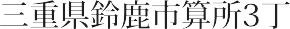 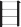 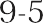 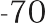 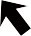 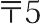 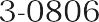 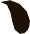 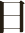 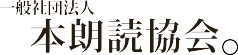 予選日時2016年12月3日（土）  10：00～12：30 （当日予選）2016年12月3日（土）  10：00～12：30 （当日予選）予選会場三重県四日市市総合会館（8階   視聴覚室）三重県四日市市総合会館（8階   視聴覚室）応募資格個人部門 ・・・18歳以上	ツイン部門 ・・・ 3歳以上で2人の合計年齢が20歳以上個人部門 ・・・18歳以上	ツイン部門 ・・・ 3歳以上で2人の合計年齢が20歳以上募集期間2016年6月1日～10月31日（先着順・定員になり次第締切）2016年6月1日～10月31日（先着順・定員になり次第締切）募集人数個人部門 ： 60名	ツイン部門 ： 20組（1組2人）個人部門 ： 60名	ツイン部門 ： 20組（1組2人）予選課題個人部門①太宰治 作  「海」	初級テキスト  P31の1行目～P32の5行目各部門予選はどちらかを②太宰治 作  「海」	初級テキスト  P32の6行目～P33の11行目選択、本選は全文朗読ツイン部門③新美南吉 作 「でんでんむし」	初級テキスト  P6の1行目～P7の11行目選択、本選は全文朗読ツイン部門③新美南吉 作 「でんでんむし」	初級テキスト  P6の1行目～P7の11行目ツイン部門④新美南吉 作 「でんでんむし」	初級テキスト P8の1行目～P9の8行目参加料個人部門：4,000円	ツイン部門：5,000円（1組） テキスト代は含まれていません。個人部門：4,000円	ツイン部門：5,000円（1組） テキスト代は含まれていません。①申込書の太枠内を明記の上、FAX送信又は郵送ください（メールも可）。②受付番号をお知らせ①申込書の太枠内を明記の上、FAX送信又は郵送ください（メールも可）。②受付番号をお知らせ申込方法します。③受付番号取得後、1週間以内に参加料をお振り込みください。④受付完了。⑤順次、予します。③受付番号取得後、1週間以内に参加料をお振り込みください。④受付完了。⑤順次、予選の詳細およびテキストなどをお届けします。選の詳細およびテキストなどをお届けします。その他ツイン部門での読み分けについては自由に決めてください。ツイン部門での読み分けについては自由に決めてください。氏名/年齢氏名：（しめい：）/（オ）住所〒〒〒〒〒〒連絡先/携帯可telfaxメールアドレス初級テキスト 1,000円I冊要  （冊）or否  （※初級テキスト購入済み）代表者氏名/年齢氏名：（しめい：）/（オ）住所〒〒〒〒〒〒〒連絡先/携帯可telfaxメールアドレス初級テキスト1,000円I冊要（冊）or否  （※初級テキスト購入済み）相方の氏名/年齢氏名：（しめい：）/（オ）住所〒〒〒〒〒〒〒連絡先/携帯可telfaxメールアドレス